GuyanaGuyanaGuyanaMay 2029May 2029May 2029May 2029MondayTuesdayWednesdayThursdayFridaySaturdaySunday123456Labour DayArrival Day789101112131415161718192021222324252627Independence Day28293031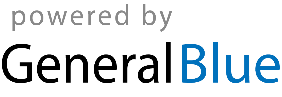 